Вариант №9 (номер зачётной книжки – 130430699).Исходные данные для выполнения контрольной работы.Номер варианта для выполнения задания 1 контрольной работы соответствует последней цифре шифра зачётной книжки (таблица 2); для выполнения заданий 2, 3, 4, 5 – номер варианта равен сумме двух последних цифр шифра (таблица 1).                                Исходные данные для выполнения                                           заданий № 2, 3, 4, 5                                                                                  Таблица 1Исходные данные для выполнения задания 1 - результаты лабораторных испытаний по определению зернового (гранулометрического) состава и параметров физического состояния грунтов                                                                                                                                                         Таблица 2Задание 1. Состав, состояния, свойства и строительная классификация                      дисперсных грунтов.Для выполнения этого задания по исходным данным, результатам лабораторных исследований песчаных, глинистых и крупнообломочных грунтов, вычисляем их основные параметры: плотность сухого грунта, коэффициент пористости, пористость, коэффициент водонасыщения, число пластичности, показатель текучести. После этого даём классификацию их по ГОСТ 25100-95 [1] и на этой основе определяем расчетные параметры механического состояния грунтов по СНиП 2.02.01-83* [2]. Все результаты вычислений, классификации и определений заносим в соответствующие таблицы с целью использования их при выполнении последующих заданий.Исходные данные – результаты лабораторного определения нормативных параметров физического состояния и гранулометрического (зернового) состава дисперсных грунтов  даны в таблице 2:песчаный: , , .                                                                                                                       Таблица 3глинистый:  , ,  , .                                                                                       Таблица 4крупнообломочный:	  , , .                                                                                      Таблица 5Плотность сухого грунта (г/см3)  – параметр, который используется в практике проектирования грунтовых сооружений (насыпи, плотины и др.) и грунтов обратных засыпок при выборе максимальной плотности грунтов. В практике проектирования оснований инженерных сооружений часто используется значение пористости грунта (%):Определение напряжений в грунтовых массивах от действия объемных сил (гравитация) производится с использованием значения удельного веса грунта () , где  – ускорение свободного падения равное  (в строительстве). Для водонасыщенных песчаных и крупнообломочных грунтов  с песчаным заполнителем (), при вычислении значения удельного веса грунта учитывается взвешивающее действие воды: , где   и   (удельные веса частиц грунта и воды соответственно).Классификационными параметрами песчаных грунтов являются: – коэффициент пористости; – коэффициент водонасыщения,   где  – плотность воды, равная 1,0 г/см3.Для глинистых грунтов аналогичными параметрами являются: – число пластичности, %;  – показатель текучести.Для песчаного грунта определяем:..Так как  , то:. где  . и  .  Для глинистого грунта определяем:.. . .Для крупнообломочного грунта определяем:..Так как  , то:. где  . и  .  Все результаты вычислений заносим в таблицу 6.Классификационные и другие параметры дисперсных грунтов                                                                Таблица 6Классификация дисперсных грунтов выполняется по ГОСТ 25100-95(далее [1]), при этом разновидности грунтов определяются по приложению Б этого документа. Для песчаных грунтов  определяем следующие их разновидности: по гранулометрическому составу с использованием результатов его определения – пески средней крупности, так как содержание частиц размером >0,25 мм составляет > 50% от общего числа частиц (таблица 3 данного проекта и таблица Б.10[1]); коэффициенту водонасыщения – пески насыщенные водой (таблица 6 данного проекта и таблица Б.17[1]); коэффициенту пористости – пески средней плотности (таблица 6 данного проекта и таблица Б.18[1]); относительной деформации морозного пучения – грунт практически непучинистый (таблица Б.27[1]).Для глинистых грунтов определяем следующие их разновидности: по числу пластичности – грунт – супесь (таблица 6 данного проекта и таблица Б.11[1]); гранулометрическому составу и числу пластичности – супесь  пылеватая (таблица 4 данного проекта и таблица Б.12[1]); наличию включений размером более 2 мм – супесь с галькой (таблица 4 данного проекта и таблица Б.13[1]); показателю текучести – супесь пластичная (таблица 6 данного проекта и таблица  Б.14[1]); относительной деформации морозного пучения – грунт среднепучинистый (таблица  Б.27).Для крупнообломочных грунтов определяем следующие их разновидности: по гранулометрическому составу с использованием результатов его определения – галечниковый (таблица 5 данного проекта и таблица Б.10[1]); коэффициенту водонасыщения – насыщенный водой грунт (таблица 6 данного проекта и таблица Б.17[1]); относительной деформации морозного пучения – грунт слабопучинистый (таблица 5 данного проекта и таблица Б.27[1]). Для крупнообломочных грунтов с глинистым заполнителем определяются его разновидности по числу пластичности (таблица Б.11[1]) и показателю текучести (таблица Б.14[1]). Результаты выполненной классификации дисперсных грунтов заносим в таблицу 7.Результаты классификации дисперсных грунтов                                                                               Таблица 7Для предварительных расчетов оснований, а также для окончательных расчетов оснований фундаментов зданий и сооружений II и III классов определяем нормативные () и расчетные параметры ( и ) механического состояния (прочностные и деформационные) по их физическим характеристикам с использованием таблиц приложения 1 [2]. При определении нормативных характеристик по таблицам используем линейную интерполяцию. Для песчаных грунтов средней крупности (при ) находим:.Для глинистых грунтов – супесей (при  и ): .Аналогичные значения характеристик для крупнообломочных грунтов (в учебных целях) определяем как для гравелистых песков. Для крупнообломочных грунтов (при ):.Коэффициент относительного поперечного расширения (Пуассона) грунтов (v) принимаем по п. 10 приложения 2 [2]. Все расчеты оснований по предельным состояниям выполняются в данном проекте с использованием расчетных значений характеристик грунтов X ( – по I предельному состоянию: по прочности, несущей способности и устойчивости;  – по II предельному состоянию: по деформациям), определяемых по формуле п. 2.13 [2]: ,где  – нормативное значение характеристики (удельного веса, удельного сцепления, угла внутреннего трения);  – коэффициент надежности по грунту, определяемый по п. 2.16[2] (зависит от изменчивости характеристики, числа ее определения и значения доверительной вероятности). Для определения расчетного значения удельного веса, значения коэффициента надежности принимаем равными 1,2 и 1,0 для расчета по I и II предельным состояниям соответственно. Значения коэффициентов надёжности по грунту сводим в таблицу 8.                                                                                                                       Таблица 8Расчётные значения находятся:для песчаных грунтов: ,,для глинистых грунтов – супесей: ,,для крупнообломочных грунтов: ,,          Все результаты определений заносим в таблицу 9.                                                                                                              Таблица 9Задание 2. Критические нагрузки на грунты оснований.Необходимо оценить возможность увеличения нагрузки на основание фундамента  реконструи- руемого здания  по условию:где:   – среднее  давление на грунт основания по подошве фундамента;  – расчетное  сопротивление грунта основания, определяемое на основе формулы Н.П. Пузыревского (1928) по указаниям п. 2.41 и формулы (7) [2] (при условии отсутствия подвала и отношении длины здания к его высоте ).Фундамент имеет глубину заложения  (расстояние от уровня планировки до уровня подошвы фундамента) и размеры подошвы фундамента  (меньшая и большая стороны подошвы). В уровне обреза фундамента реконструируемого здания действует расчетное вертикальное усилие, значение которого равно  (все данные по геометрическим размерам фундамента и усилиям принимаем по таблице 1).Собственный вес фундамента и грунта на его обрезах равен:где:   – объем фундамента-грунта: и – среднее значение удельного веса материала фундамента и грунта (принимается в расчетах оснований). Среднее  давление на грунт основания по подошве фундамента находится:Основание сложено глинистым грунтом – cупесью пластичной:     ( Выше подошвы фундамента залегает грунт – песок средней крупности:.Расчетное  сопротивление грунта основания определяется по формуле:где:      – глубина подвала.Поскольку по заданию здание не имеет подвала, то  следовательно, формула для расчёта сопротивления грунта основания, в нашем случае, примет вид:            где:   – коэффициенты условий работы, принимаемые по               таблице 3 [2]; (так как несущий грунт основания – крупнообломочный галечниковый грунт мощностью   и ); (так как прочностные характеристики грунта приняты по таблице 1-3 рекомендуемого приложения 1[2]);             ; – ширина подошвы фундамента, м; – осредненное расчетное значение удельного  веса грунтов, залегающих ниже подошвы фундамента; – то  же, залегающих выше подошвы; – расчетное значение удельного сцепления грунта, залегающего непосредственно под подошвой фундамента, кПа (тс/м2);          – глубина заложения фундаментов бесподвальных сооружений от                    уровня планировки, в нашем случае  ; – коэффициенты, принимаемые по таблице 4 [2]:.Расчетное  сопротивление грунта основания определяется:Проверяем условие: – условие выполняется, следовательно, возможность увеличения нагрузки на основание фундамента имеется.Задание 3. Определение напряжений в грунтовых массивах и расчет                      вертикальной осадки оснований фундаментов.Определить осадку основания фундамента проектируемого здания (Основание сложено тремя горизонтальными слоями грунтов. Первый слой – крупнообломочный галечниковый грунт мощностью:второй слой – песчаный	мощностью:     ниже залегает глинистый грунт – супесь пластичная:Вычисление расчетной осадки производим с применением расчетной схемы основания в виде линейно-деформируемого полупространства с условным ограничением глубины сжимаемой толщи  (п. 6 обязательного прил. 2 [2]). Линия поверхности планировки (DL) совпадает с линией природной поверхности массива грунтов (NL).Среднее  давление на грунт основания по подошве фундамента равно:(определяется в задании 2 данного курсового проекта).	Определяем ординаты эпюры вертикальных напряжений от действия собственного веса грунта и вспомогательной эпюры 0,2 по формуле:где:     – удельный  вес грунта, расположенного выше подошвы                    фундамента;           – расстояние от отметки планировки NL до основания подошвы                   фундамента (в нашем случае,  , так как по заданию                    отметки DL и NL – совпадают);  – соответственно                     удельный вес и толщина  слоя грунта.Ординаты эпюры вертикальных напряжений:– на  поверхности земли:               ; – на уровне подошвы фундамента:     – на контакте первого и второго слоев:     – на контакте второго и третьего слоев:     – на подошве третьего слоя:Полученные значения ординат эпюры вертикальных напряжений и вспомогательной эпюры перенесем на геологический разрез (рисунок 1). Определим дополнительное давление по подошве фундамента, которое равно разности среднего давления и вертикальных напряжений от действия собственного веса грунта на уровне подошвы фундамента:Соотношение: . Назначим высоту элементарного слоя грунта   исходя из условия Принимаем: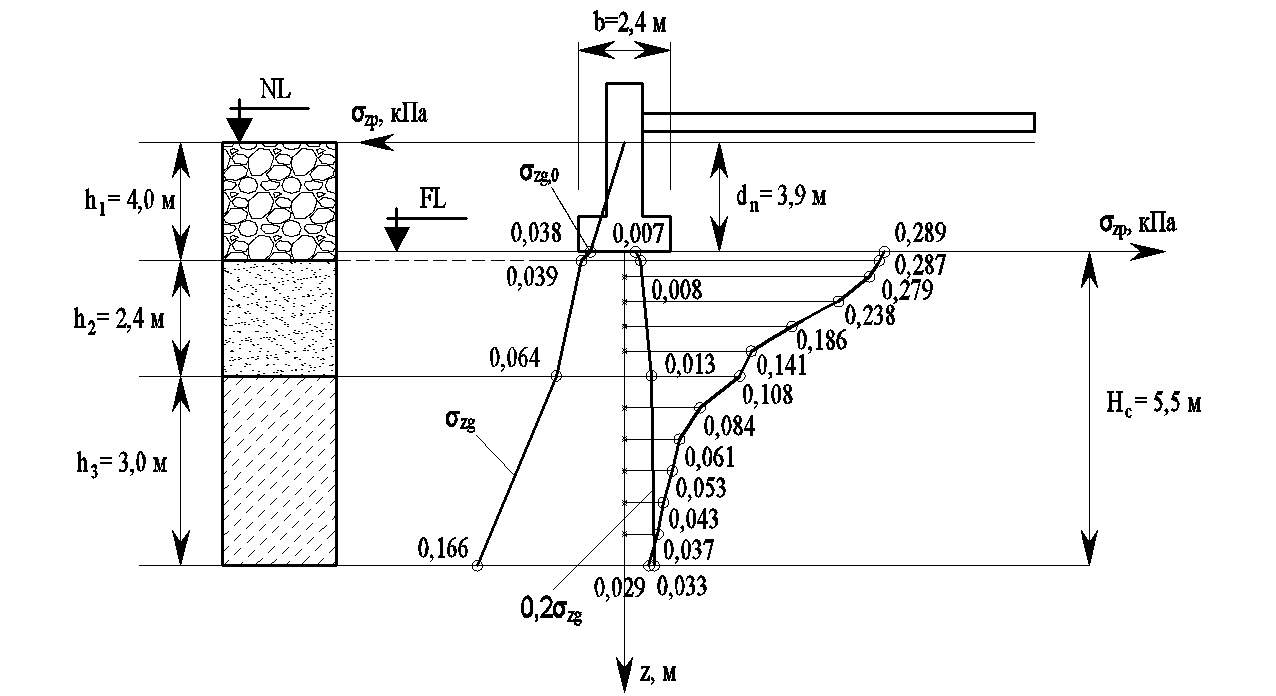 Рисунок 1. Инженерно-геологический разрез.Далее построим эпюру дополнительных напряжений (рисунок 1) в сжимаемой толще основания рассчитываемого фундамента, воспользовавшись формулой: где:  – коэффициент, принимаемый по таблице 1 приложения 2 [2] в               зависимости от формы подошвы фундамента, соотношения сторон                прямоугольного фундамента и относительной глубины, равной:                 при определении ;               – дополнительное  напряжение по подошве                                            фундамента;               – среднее фактическое давление под подошвой фундамента;              – вертикальное  напряжение от собственного веса грунта на                           уровне подошвы фундамента (рисунок 1).Вычисления представим в табличной форме (таблица 10).Нижнюю границу сжимаемой толщи находим по точке пересечения вспомогательной эпюры и эпюры дополнительного напряжения (рисунок 1), так как для вычисления осадок необходимо выполнение условия: где: где:  – вертикальное напряжение от собственного веса грунта.Из рисунка 1 видно, что эта точка пересечения соответствует мощности сжимаемой толщи                                                                                                 Таблица 10Расчет вертикальной осадки основания фундамента выполняется по указаниям п. 2.39 [2] исходя из условия:где  – расчетное значение вертикальной осадки основания фундамента;  – предельное значение вертикальной осадки (максимальная осадка), принимаемое по рекомендуемому приложению 4[2] (для здания, в конструкциях которого не возникают дополнительные усилия).Осадки линейно деформируемого полупространства методом послойного суммирования определяем как сумму осадок элементарных слоев грунта в пределах сжимаемой толщи по формуле:где  – безразмерный коэффициент, равный 0,8;  – толщина  элементарного слоя;  – среднее арифметическое напряжение в элементарном слое;  – модуль общей деформации элементарного слоя;  – число слоёв.Вычислим осадку фундамента (см. таблицу 10):В рассматриваемом случае  следовательно, полная осадка фундамента не превышает предельно допустимую по СНиП.Задание 4. Устойчивость склонов и откосов.Расчет устойчивости склонов (откосов) в природном, проектном и промежуточном состояниях выполняем исходя из условия:где:   – нормированное значение коэффициента устойчивости склона                      (откоса) может изменяться от 1,25 до 1,10 для основного                       сочетания нагрузок;           – расчетное значение коэффициента запаса устойчивости.Расчет устойчивости выполняется для природного склона, сложенного однородным  глинистым грунтом – cупесью пластичной (Высота склона H=27 м, угол заложения поверхности склона  Массив грунта, расположенный выше бровки склона и ниже его подножия, ограничен горизонтальными поверхностями (рисунок 3).Оценка устойчивости природного склона производится любым подходящим для студента методом круглоцилиндрических поверхностей скольжения. Вычислим значение:По рисунку 2 находим координаты центра вращения:  Тогда координаты центра вращения  составят: Построим круглоцилиндричсскую поверхность скольжения на расчетной схеме (рисунок 3). Призму обрушения разделим на шесть отсеков. Радиус поверхности скольжения: 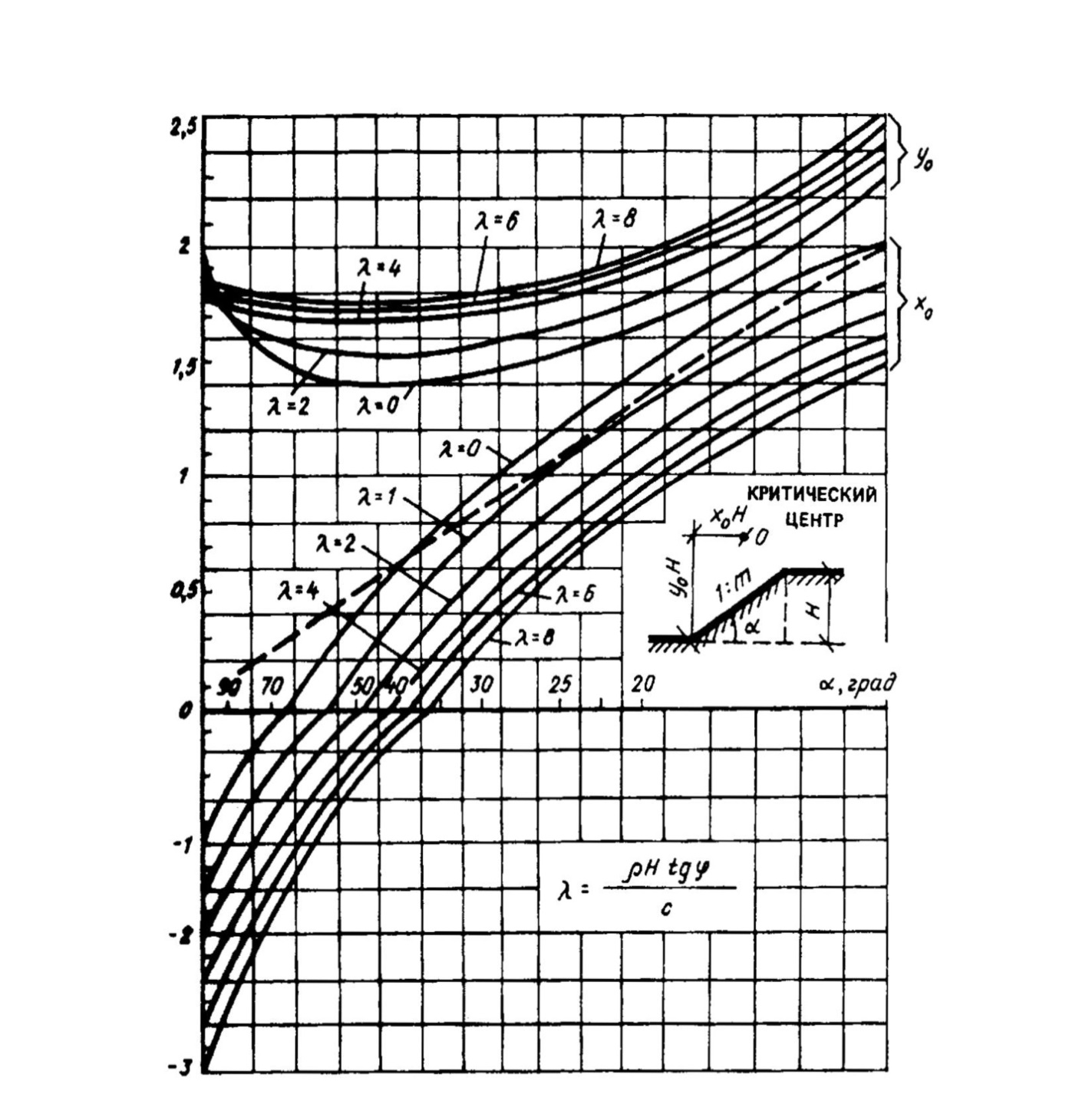 Рисунок 2. К определению координат центра тяжести.Выполним необходимые геометрические построения в требуемом масштабе и, используя рисунок 3, найдем все требуемые геометрические размеры. Длина отсеков  – длина призмы обрушения,                  .Высота каждого из отсеков  показана на рисунке, углы наклона радиуса поверхности скольжения составляют:В целях упрощения расчетов условимся пренебрегать кривизной поверхности скольжения в силу незначительной разницы в длине между хордой и дугой в пределах одного отсека. Удельный вес грунта: 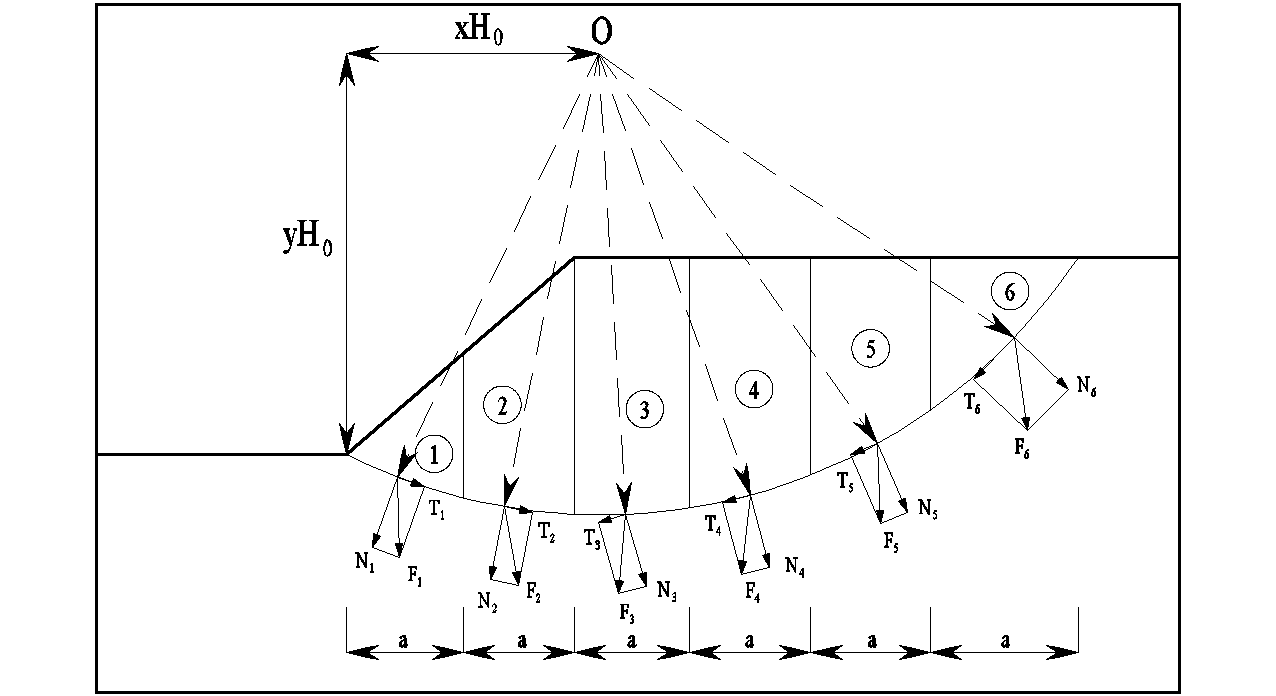 Рисунок 3. Чертёж к методу круглоцилиндрических поверхностей скольжения.1. Вес первого отсека:Касательная составляющая, удерживающая призму от скольжения:Сила трения по подошве первого отсека:Сила сцепления в пределах первого отсека:     2. Вес второго отсека:Касательная составляющая, удерживающая призму от скольжения:Сила трения по подошве второго отсека:Сила сцепления в пределах второго отсека:      3. Вес третьего отсека:Касательная составляющая, способствующая скольжению отсека:Сила трения по подошве третьего отсека:Сила сцепления в пределах третьего отсека:      4. Вес четвертого отсека:Касательная составляющая, вызывающая скольжение отсека:Сила трения по подошве четвертого отсека:Сила сцепления в пределах четвертого отсека:5. Вес пятого отсека:Касательная составляющая:Сила трения:Сила сцепления:6. Вес шестого отсека:Касательная составляющая:Сила трения:Сила сцепления:Вычислим коэффициент надежности откоса по формуле:Устойчивость откоса обеспечивается с большим запасом.Задание 5. Давление грунта на ограждения.Расчет производится для гравитационной подпорной стенки шириной В=1,00 м с вертикальной, гладкой задней поверхностью стенки. Полная высота подпорной стенки , где  – свободная  высота подпорной стенки,  – глубина заложения подпорной стенки от нижней горизонтальной поверхности грунта (рисунок 4).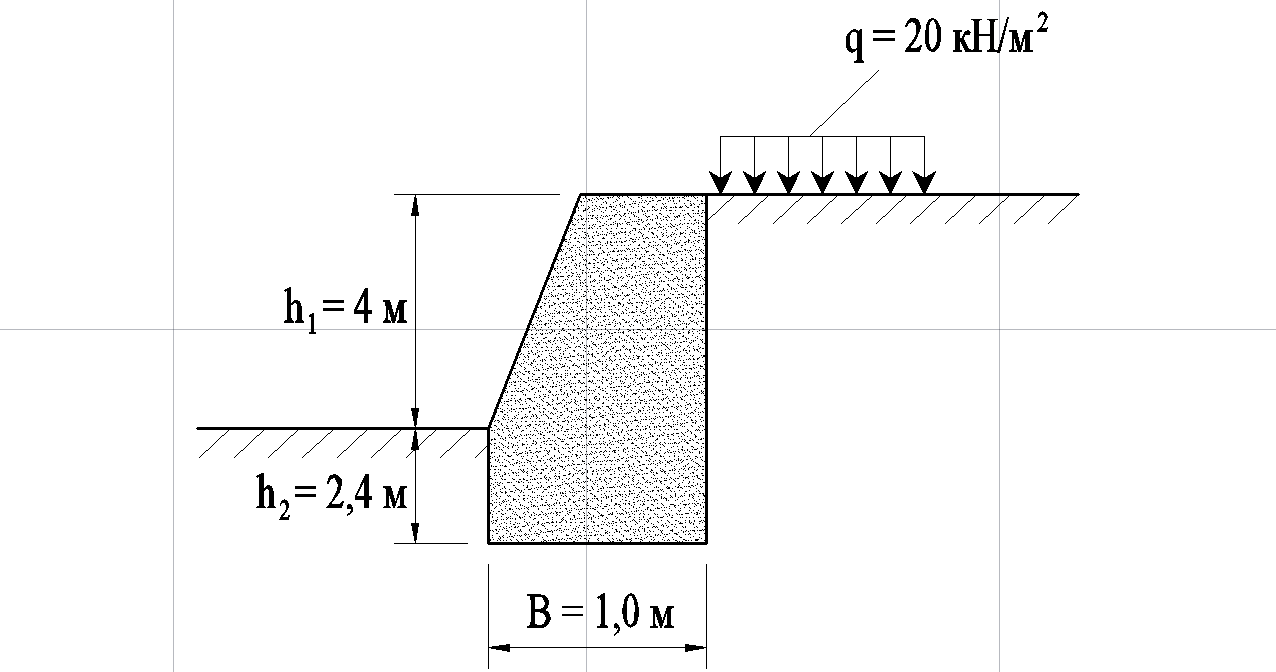                 Рисунок 4. Общий вид подпорной стенки.Расчет производится для двух случаев: первый случай - массив грунта, подкрепленный подпорной стенкой, сложен песчаным грунтом	(второй – глинистым грунтом:(Интенсивность распределенной поверхностной нагрузки на верхней горизонтальной поверхности грунта равна  Определение активного и пассивного давлений на подпорную стенку производится на основе определения значений горизонтальных нормальных напряжений, действующих на вертикальную поверхность стенки. При этом предполагается, что массив грунта, окружающий подпорную стенку находится в предельном состоянии.I. Первый случай – грунт песчаный.I.I Определение равнодействующей активного давления.Имеем ситуацию вида: .Схема определения равнодействующей активного давления будет выглядеть следующим образом (рисунок  5):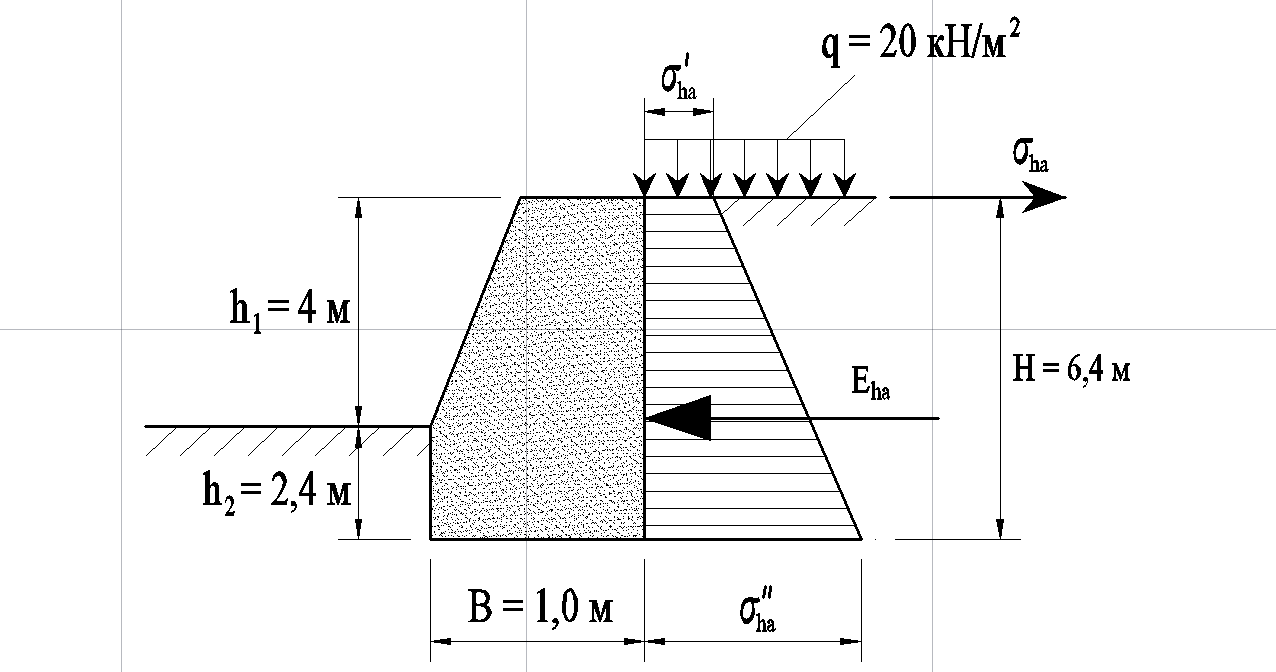 Рисунок 5. Схема определения равнодействующей активного давления.Определим коэффициенты (п. 10.5.1, стр.61 [7]) для вычисления активного давления:Тогда формула для определения равнодействующей активного давления запишется (стр. 62 п. 2 таблицы [7]):.Следовательно:I.II Определение равнодействующей пассивного давления.Имеем ситуацию вида: .Определим коэффициенты (п. 10.5.1, стр.61 [7]) для вычисления пассивного давления:Определим коэффициенты (п. 2 таблицы, стр.63 [7]): Схема определения равнодействующей пассивного давления будет выглядеть следующим образом (рисунок  6):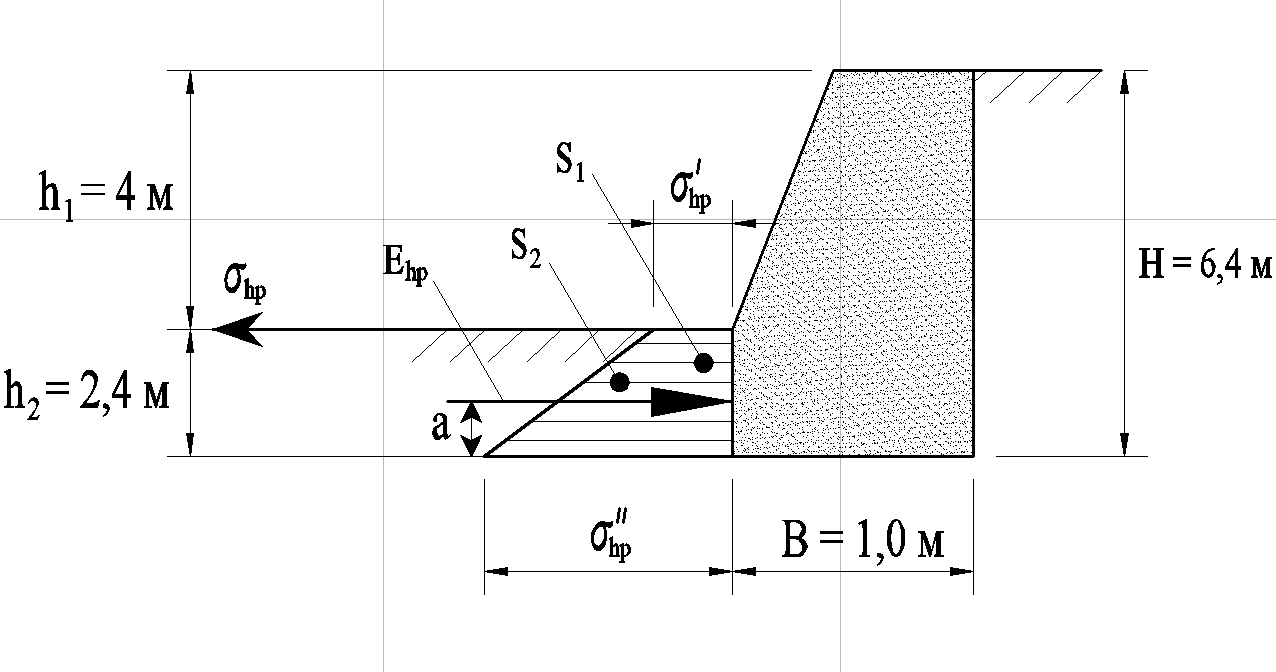 Рисунок 6. Схема определения равнодействующей пассивного давления.Тогда формула для определения равнодействующей пассивного давления запишется (стр. 63 п. 3 таблицы [7]):ANDR1569@mail.ru.Следовательно:II. Второй случай – грунт  глинистый.II.I Определение равнодействующей активного давления.Имеем ситуацию вида: .Схема определения равнодействующей активного давления будет выглядеть следующим образом (рисунок 7):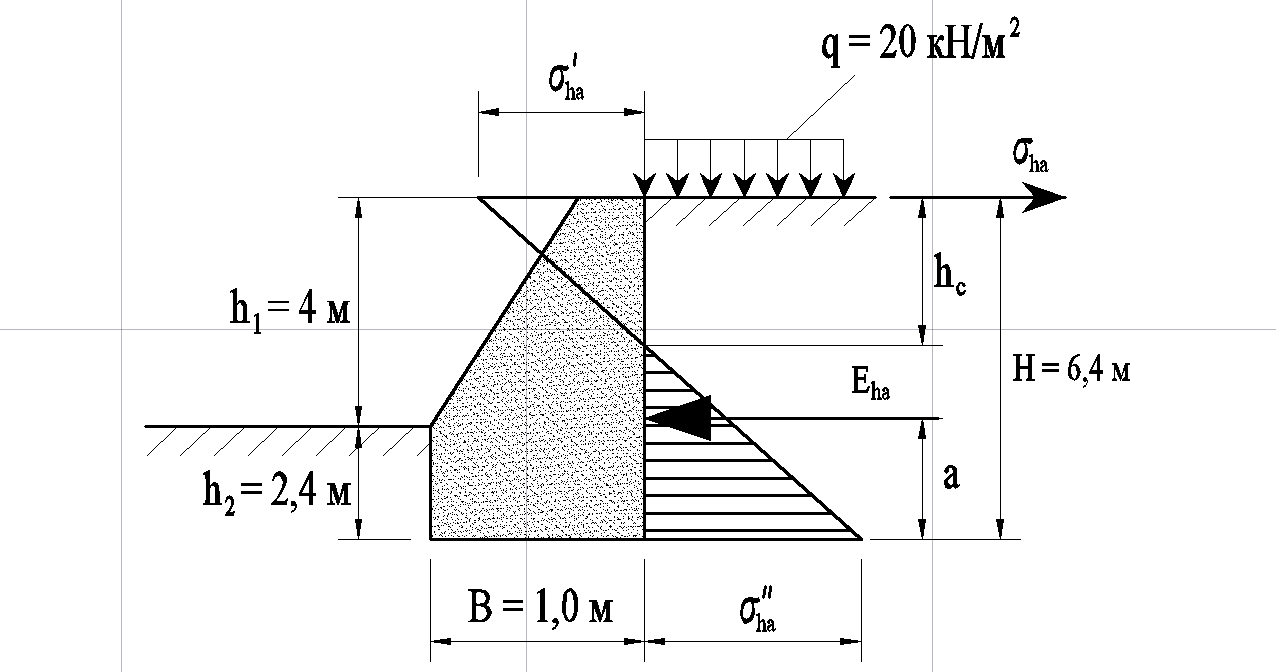 Рисунок 7. Схема определения равнодействующей активного давления.Определим коэффициенты (п. 10.5.1, стр.61 [7]) для вычисления активного давления:Тогда формула для определения равнодействующей активного давления запишется (стр. 62 п. 3 таблицы [7]):где:Тогда:.II.II Определение равнодействующей пассивного давления.Имеем ситуацию вида: .Определим коэффициенты (п. 10.5.1, стр.61 [7]) для вычисления пассивного давления:Определим коэффициенты (п. 2 таблицы, стр.63 [7]): Схема определения равнодействующей пассивного давления будет выглядеть также как и для предыдущего вида грунта (рисунок 6).Тогда формула для определения равнодействующей пассивного давления запишется (стр. 63 п. 3 таблицы [7]):.Следовательно:III. Оценка устойчивости подпорной стенки против сдвига по         подошве и против ее опрокидывания.III.I Грунт – песчаный (рисунок 8): .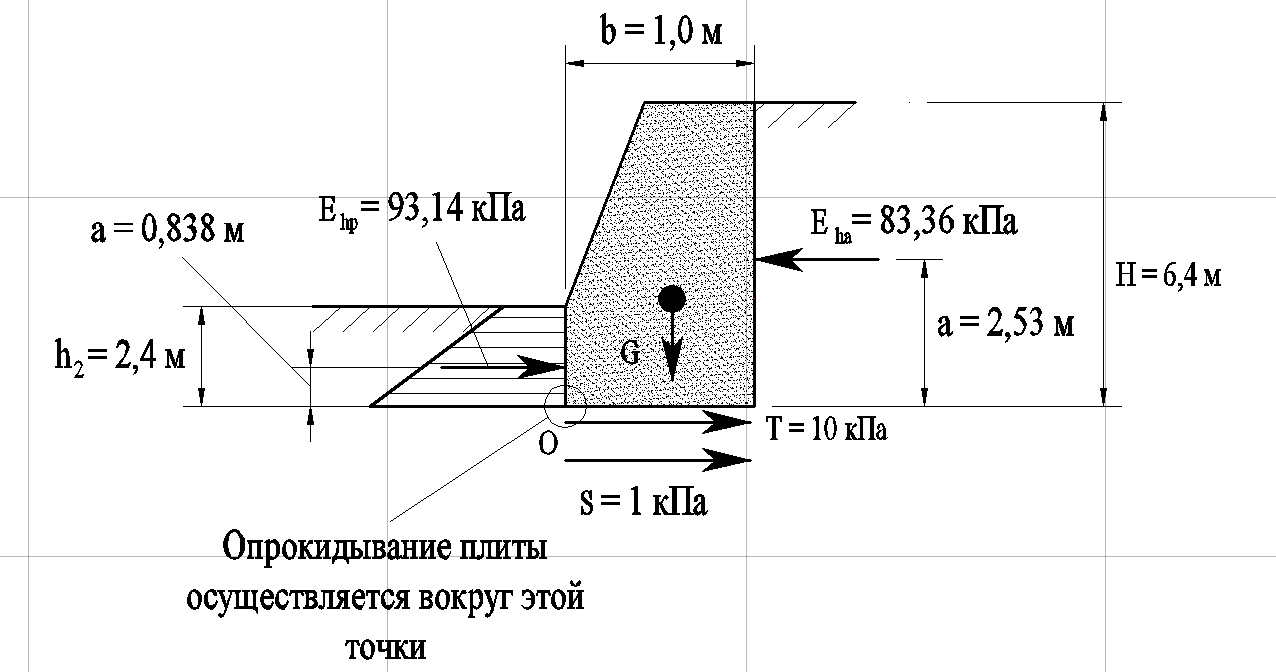 Рисунок 8. Устойчивость подпорной стенки (песчаный грунт).Выполняется по следующим формулам (п. 10.5.2 [7]):где:   – нормированное значение коэффициента устойчивости склона                      (откоса) может изменяться от 1,25 до 1,10 для основного                       сочетания нагрузок;           – расчетное значение коэффициента запаса устойчивости.где:                  – объёмный вес бетона, из которого сделана подпорная стенка. – коэффициент трения бетона по грунту.Следовательно:,то есть, устойчивость подпорной стенки против сдвига обеспечена.Проверяем условие: ,где: М – момент опрокидывающих сил относительно оси возможного                поворота (опрокидывания) стенки, проходящей по крайним                точкам опирания подошвы фундамента стенки;               – момент удерживающих сил относительно той же оси. , следовательно, устойчивость склона по опрокидывающей силе не обеспечена.III.II Грунт – глинистый (рисунок 9): .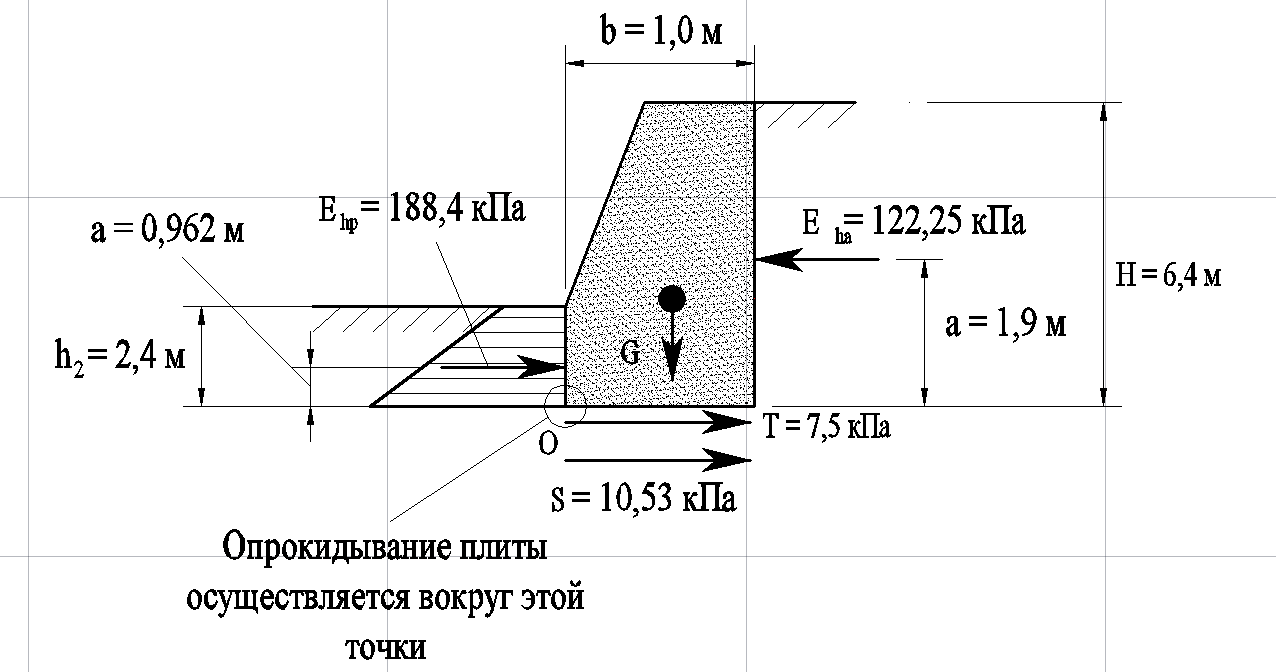 Рисунок 9. Устойчивость подпорной стенки (глинистый грунт).Определим коэффициенты:        – объёмный вес бетона, из которого сделана подпорная стенка. – коэффициент трения бетона по грунту (для глинистых грунтов).Следовательно:,то есть, устойчивость подпорной стенки против сдвига обеспечена.Проверяем условие: ,где: М – момент опрокидывающих сил относительно оси возможного                поворота (опрокидывания) стенки, проходящей по крайним                точкам опирания подошвы фундамента стенки;               – момент удерживающих сил относительно той же оси. , следовательно, устойчивость склона по опрокидывающей силе не обеспечена.Список литературы1. ГОСТ 25100-95. ГРУНТЫ. Классификации. - М.: Изд-во стандартов,      1996. - 29 с.2. СНиП 2.02.01-83*. Основания зданий н сооружений / Госстрой СССР. -      М.: Стройиздат, 1985. - 40 с.3. Ухов С.В., Семенов В.В., Знаменский В.В., Тер-Мартиросян 3.Г.,       Чернышев С.Н. Механика грунтов, основания и фундаменты: Учебное        пособие М55 для строит. спец. вузов (Под ред С Б Ухова - 2-е изд..        перераб и доп. – М.: Высш. шк., 1993. - 288 с4. Долматов Б.И. и др Механика грунтов Ч.1. Основы геотехники в      строительстве: Учебник. - М : Издательство АСВ; СПб СПбГА-СУ, 2000 -      204 с.5. Тер-Мартиросян З.Г. Механика грунтов / Учебное пособие. - М.:      Издательство АСВ, 2005. - 488 с.6. Малышев М.В., Болдырев Г.Г. Механика грунтов. Основания и      фундаменты (в вопросах и ответах) / Учебное пособие. - М.: Имательоио      АСВ, 2004. - 328 с.7. Заручевных Н.Ю.,  АЛ. Невзоров. Механика грунтов в схемах и таблицах:      Учебное пособие. - 2-е изд. испр. и доп. - М.: Издательство АСВ, 2007. -      136 с.8. Берлинов M.B., Ягупов Б. А. Расчет оснований и фундаментов: Учеб.      для спец. учеб. заведений - 2-е изд. перераб. и доп. - М.: Стройиздат. 2000.      - 272 с.9. Веселов В.А. Проектирование оснований и фундаментов: (Основы теории      и примеры расчета): Учеб. пособ. для вузов - 3-е изд. перераб. и доп. - М :      Стройиздат. 1990. – 304 с.10. Пособие по проектированию оснований зданий и сооружений (к СНиП       2.02.01-83*) / НИИОСП им M.M. Герсеванова - М.: Стройиздат. 1986. -       415 с.11. Основания, фундаменты и подземные сооружения/ М И        Горбунов-Посадов и др.: Под общ. ред. Е.А. Сорочана и Ю.Г.        Трофименкова. - М.: Стройиздат. 1985. - 480 с.Номервариантаα, °м183,92,4x3,0180027354,0/2,4/Но- мер вар-иан-таНаименование      грунтаПараметры физического состоянияПараметры физического состоянияПараметры физического состоянияПараметры физического состоянияПараметры физического состоянияРезультаты oпределения зернового состава (размер фракций, мм)Результаты oпределения зернового состава (размер фракций, мм)Результаты oпределения зернового состава (размер фракций, мм)Результаты oпределения зернового состава (размер фракций, мм)Результаты oпределения зернового состава (размер фракций, мм)Результаты oпределения зернового состава (размер фракций, мм)Результаты oпределения зернового состава (размер фракций, мм)Результаты oпределения зернового состава (размер фракций, мм)Результаты oпределения зернового состава (размер фракций, мм)Результаты oпределения зернового состава (размер фракций, мм)Результаты oпределения зернового состава (размер фракций, мм)Результаты oпределения зернового состава (размер фракций, мм)Но- мер вар-иан-таНаименование      грунтаПараметры физического состоянияПараметры физического состоянияПараметры физического состоянияПараметры физического состоянияПараметры физического состоянияГалькаГравийная фракцияГравийная фракцияГравийная фракцияГравийная фракцияПесчаная фракцияПесчаная фракцияПесчаная фракцияПесчаная фракцияПесчаная фракцияПыльГлинаНо- мер вар-иан-таНаименование      грунтасвыше 10.010-77-55-33-22-11-0,50,5- 0,250,25- 0,100,1- 0,050,05- 0,005менее 0,0059Песчаный грунт2,652,0323,0------129134576719Глинистый грунт2,662,0518,021,015,010---10-2-21650109Крупно- обломочный2,671,9725,0--5019288511-5-Наименование      грунтаРезультаты oпределения зернового состава (размер фракций, мм)Результаты oпределения зернового состава (размер фракций, мм)Результаты oпределения зернового состава (размер фракций, мм)Результаты oпределения зернового состава (размер фракций, мм)Результаты oпределения зернового состава (размер фракций, мм)Результаты oпределения зернового состава (размер фракций, мм)Результаты oпределения зернового состава (размер фракций, мм)Результаты oпределения зернового состава (размер фракций, мм)Результаты oпределения зернового состава (размер фракций, мм)Результаты oпределения зернового состава (размер фракций, мм)Результаты oпределения зернового состава (размер фракций, мм)Результаты oпределения зернового состава (размер фракций, мм)Наименование      грунтаГалькаГравийная фракцияГравийная фракцияГравийная фракцияГравийная фракцияПесчаная фракцияПесчаная фракцияПесчаная фракцияПесчаная фракцияПесчаная фракцияПыльГлинаНаименование      грунтасвыше 10.010-77-55-33-22-11-0,50,5- 0,250,25- 0,100,1- 0,050,05- 0,005менее 0,005Песчаный грунт----12913457671Наименование      грунтаРезультаты oпределения зернового состава (размер фракций, мм)Результаты oпределения зернового состава (размер фракций, мм)Результаты oпределения зернового состава (размер фракций, мм)Результаты oпределения зернового состава (размер фракций, мм)Результаты oпределения зернового состава (размер фракций, мм)Результаты oпределения зернового состава (размер фракций, мм)Результаты oпределения зернового состава (размер фракций, мм)Результаты oпределения зернового состава (размер фракций, мм)Результаты oпределения зернового состава (размер фракций, мм)Результаты oпределения зернового состава (размер фракций, мм)Результаты oпределения зернового состава (размер фракций, мм)Результаты oпределения зернового состава (размер фракций, мм)Наименование      грунтаГалькаГравийная фракцияГравийная фракцияГравийная фракцияГравийная фракцияПесчаная фракцияПесчаная фракцияПесчаная фракцияПесчаная фракцияПесчаная фракцияПыльГлинаНаименование      грунтасвыше 10.010-77-55-33-22-11-0,50,5- 0,250,25- 0,100,1- 0,050,05- 0,005менее 0,005Глинистый грунт10---10-2-2165010Наименование      грунтаРезультаты oпределения зернового состава (размер фракций, мм)Результаты oпределения зернового состава (размер фракций, мм)Результаты oпределения зернового состава (размер фракций, мм)Результаты oпределения зернового состава (размер фракций, мм)Результаты oпределения зернового состава (размер фракций, мм)Результаты oпределения зернового состава (размер фракций, мм)Результаты oпределения зернового состава (размер фракций, мм)Результаты oпределения зернового состава (размер фракций, мм)Результаты oпределения зернового состава (размер фракций, мм)Результаты oпределения зернового состава (размер фракций, мм)Результаты oпределения зернового состава (размер фракций, мм)Результаты oпределения зернового состава (размер фракций, мм)Наименование      грунтаГалькаГравийная фракцияГравийная фракцияГравийная фракцияГравийная фракцияПесчаная фракцияПесчаная фракцияПесчаная фракцияПесчаная фракцияПесчаная фракцияПыльГлинаНаименование      грунтасвыше 10.010-77-55-33-22-11-0,50,5- 0,250,25- 0,100,1- 0,050,05- 0,005менее 0,005Крупно- обломочный5019288511-5-Наименование грунтаг/Песчаный---Глинистый-Крупно-обломочный---КлассГруппаПодгруппаТипВидРазновидностиДис-  перс- ныенесвяз- ныеосадочныеПоли- мине- раль- ныеПескисредней крупности,         насыщен. водой, средней плотности, практически непучинистыеАл- люви- аль- ныеГлинис- тыесупесь,супесь  пылеватая,супесь с галькой,супесь пластичная,грунт средне- пучинистыйКрупно- обло- мочныегрунт галечниковый,насыщенный водой,слабопучинистыйКоэффициент надёжности по грунту(п. 2.16 СНиП 2.02.01-83*)Группа предельных состоянийГруппа предельных состоянийКоэффициент надёжности по грунту(п. 2.16 СНиП 2.02.01-83*)I(по прочности, несущей способности и устойчивости)II(по деформациям)1,51- песчаные грунты- пылевато-глинистые1,11,15111,21,0НаименованиегрунтовI пред. состояниеI пред. состояниеI пред. состояниеII пред. состояниеII пред. состояниеII пред. состояниеНаименованиегрунтовПесок средней крупностиСупесь пластичнаяГрунт галечниковый,насыщенный водой0,2700Грунтz, мαМПаE, МПакрупно- обломочный галечниковый грунт00,110,08310,992песчаный	грунт0,10,51,01,52,02,50,0830,4170,8331,251,672,080,9920,9660,8240,6440,490,3750,2790,2380,1860,1410,108глинистый грунт – супесь пластичная2,53,03,54,04,55,05,52,082,52,923,333,754,174,580,3750,2910,210,1850,1520,1270,10,1080,0840,0610,0530,0430,0370,029